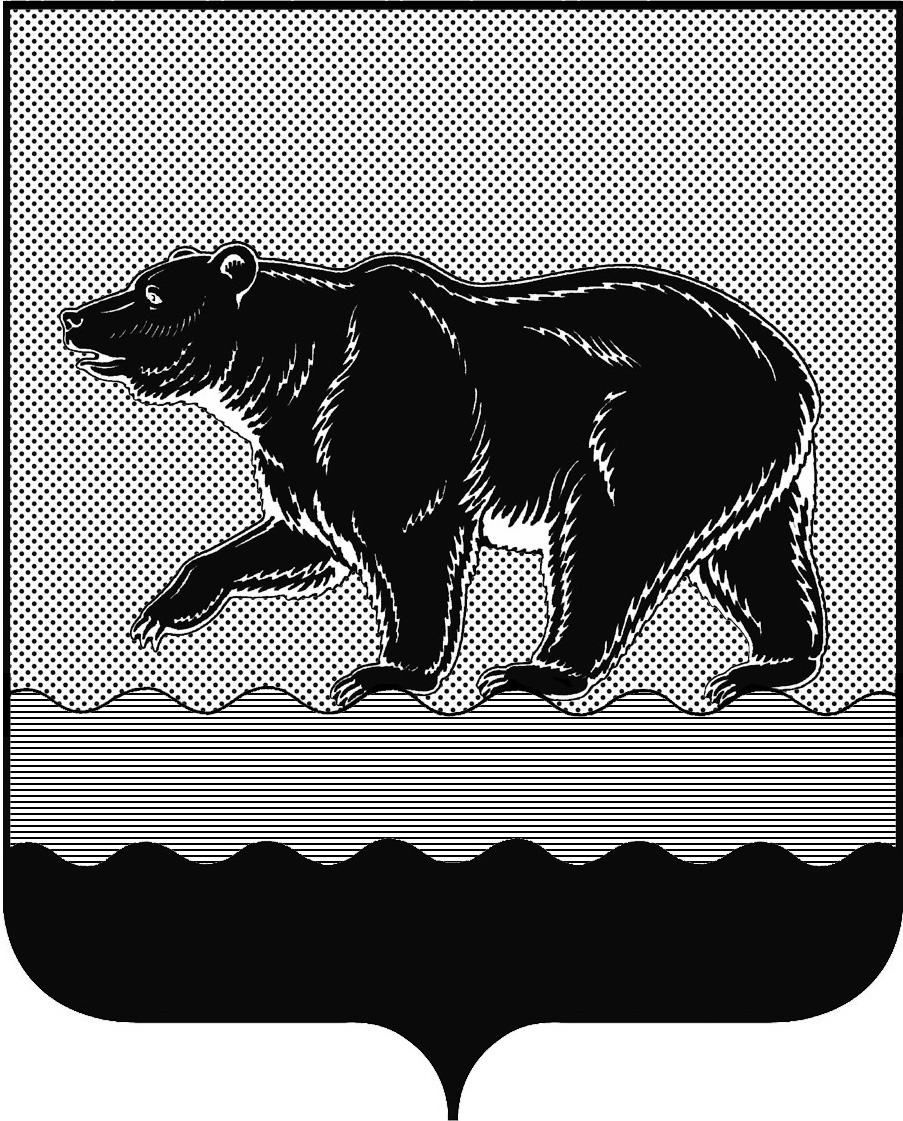 ГЛАВА ГОРОДА НЕФТЕЮГАНСКАПОСТАНОВЛЕНИЕот 30.05.2016                                                                                                 № 53-П О внесении измененияв постановление главы города от 13.11.2015 № 110-П Руководствуясь Положением о бюджетном устройстве и бюджетном процессе в городе Нефтеюганске, утверждённым решением Думы города от 25.09.2013 № 633-V, постановлением администрации города Нефтеюганска от 24.09.2012 № 2765 «Об утверждении порядка разработки, утверждения и реализации ведомственных целевых программ города Нефтеюганска», в связи с экономией бюджетных средств, постановляю:1.Внести в постановление главы города Нефтеюганска от 13.11.2015 № 110-П (в ред. на 23.05.2016 № 49-П) «Об утверждении ведомственной целевой программы «Информирование населения о деятельности органов местного самоуправления муниципального образования город Нефтеюганск на 2016 год» изменение, изложив программу в новой редакции согласно приложению к настоящему постановлению.2.Разместить постановление на официальном сайте органов местного самоуправления города Нефтеюганска в сети Интернет.3.Контроль за выполнением постановления оставляю за собой.Глава города                                                                                      Н.Е.ЦыбулькоА.М.Калаганова23 72 33Приложениек постановлению главы городаот 30.05.2016 № 53-ПВедомственная целевая программа«Информирование населения о деятельности органов местного самоуправления муниципального образования город Нефтеюганск на 2016 год»Паспорт ведомственной целевой программы 1.Характеристика задач,на решение которых направлена ведомственная целевая ПрограммаОсуществление информационной стратегии органов местного самоуправления, оперативное информирование о своей деятельности населения для удовлетворения его информационных потребностей, обеспечение конструктивного взаимодействия населения с органами местного самоуправления всегда будут оставаться актуальными и востребованными мероприятиями в жизни города. Со вступлением в силу с 1 января 2010 года Федерального Закона от 9 февраля 2009 года № 8-ФЗ «Об обеспечении доступа к информации о деятельности государственных органов и органов местного самоуправления», долгосрочная целевая программа «Информационное обеспечение деятельности органов исполнительной власти города Нефтеюганска на 2010-2012 годы» позволила своевременно и эффективно осуществлять исполнение данного закона. Соблюдение требований законодательства, связанных с информированием населения и в дальнейшем будет оставаться актуальной, требующей особого внимания задачей.При этом одной из ключевых задач является формирование позитивного мнения жителей города Нефтеюганска в отношении общественно-политических и экономических решений, принимаемых органами местного самоуправления города Нефтеюганска. Успех проводимых реформ и начинаний напрямую зависит от своевременных разъяснений действий органов местного самоуправления. При этом, ведущая роль по формированию общественного мнения по отношению к подобного рода мероприятиям, отводиться именно работе средств массовой информации. Эффективность этой работы как раз и достигается за счет реализации мероприятий Программы. Продолжение системного развития информационного пространства, составление с 1 января 2013 года Департаментом общественных связей ХМАО-Югры официального рейтинга информационной открытости органов местного самоуправления муниципальных образований,  и как следствие - развитие инвестиционной привлекательности города Нефтеюганска, является базисным основанием для разработки и реализации Программы с применением программно-целевого метода.Таким образом, использование программно-целевого метода позволяет создавать необходимые условия для организации своевременного и регулярного информирования населения о деятельности органов местного самоуправления города Нефтеюганска при использовании всех современных возможностей информационного поля.Социальный эффект от реализации Программы выражается в обеспечении реализации прав граждан на участие в осуществлении местного самоуправления посредством:– привлечения общественного интереса к деятельности органов местного самоуправления и укрепления атмосферы доверия граждан к органам местного самоуправления;– улучшения координации и взаимодействия граждан, органов местного самоуправления и средств массовой информации и коммуникации по вопросам местного значения.2. Цели и задачи Программы с указанием сроков ее реализации,  целевые показателиЦелевые показатели приведены в приложении № 1 к Программе.2.1.Основными целями Программы являются:-своевременное и достоверное информирование населения о деятельности органов местного самоуправления муниципального образования город Нефтеюганск.2.2.Задачи: - обеспечение информационной открытости, соблюдение права граждан на получение полной и достоверной информации о деятельности органов местного самоуправления города Нефтеюганска, реализация целенаправленной информационной политики органов местного самоуправления, формирование системы взаимодействия со средствами массовой информации.-обеспечение информационной открытости органов местного самоуправления, соблюдение права граждан на получение полной и достоверной информации о деятельности органов местного самоуправления города Нефтеюганска.2.3.Показатели характеризующие результаты ведомственной целевой программы:- объём эфирного времени в электронных средствах массовой информации города Нефтеюганска и ХМАО - Югры – 728 мин.;- объем информационных материалов в эфире радиостанций города – 272 шт.;- объём информационных материалов в печатных средствах массовой информации города Нефтеюганска и ХМАО - Югры – 45 шт.;- объем сообщений на лентах информационных агентств в информационно-телекоммуникационной сети Интернет – 80 шт.;- объем информационно - аналитических материалов о деятельности представительного органа власти города Нефтеюганска – 10 шт.(программ); - объем фотоматериалов о деятельности органов местного самоуправления города Нефтеюганска; о реализации городских социально значимых программ и  главных городских мероприятий – 2325 штук;- объем организации и проведения информационных мероприятий (прямых трансляций главных городских мероприятий) – 2 шт.;- количество респондентов опрошенных при проведении социологических исследований – 2400 человек;- степень информированности населения города о деятельности органов местного самоуправления города до 70%;- удовлетворённость населения информационной открытостью органов местного самоуправления города до 70% от числа опрошенных;- увеличение количества позитивных материалов в СМИ о деятельности органов местного самоуправления г. Нефтеюганска и о реализации приоритетных направлений социально-экономического развития города в общем объёме сообщений в СМИ Ханты-Мансийского автономного округа - Югры до 60%.Программа реализуется в один этап в течение 2016 года.3.Программные мероприятияПрограммные мероприятия приведены в приложении № 2 к Программе.В течение срока реализации Программы предполагается реализация  следующего программного мероприятия: Цель 1. Своевременное и достоверное информирование населения о деятельности органов местного самоуправления муниципального образования город Нефтеюганск.Задача 1.1. Обеспечение информационной открытости, соблюдение права граждан на получение полной и достоверной информации о деятельности органов местного самоуправления города Нефтеюганска, реализация целенаправленной информационной политики органов местного самоуправления, формирование системы взаимодействия со средствами массовой информацииОсновное мероприятие 1.1.1.  Подготовка и размещение информационных материалов и фотоматериалов о деятельности органов местного самоуправления в СМИ города и ХМАО-Югры.Основное мероприятие включает в себя следующие программные мероприятия:-подготовка и размещение информационных материалов о реализации городских социально значимых программ, мероприятий о деятельности органов местного самоуправления в электронных СМИ города Нефтеюганска, ХМАО – Югры (новостные репортажи);- подготовка и размещение материалов о реализации городских социально значимых программ, мероприятий о деятельности органов местного самоуправления в эфире радиостанций города Нефтеюганска (новостные репортажи; информационные программы);-подготовка и размещение информационных материалов о реализации городских социально значимых программ, мероприятий о деятельности органов местного самоуправления в печатных СМИ города Нефтеюганска и ХМАО – Югры (репортажи, очерковые материалы, аналитические материалы, интервью);-создание и размещение информационных материалов о деятельности органов местного самоуправления города Нефтеюганска в информационно-телекоммуникационной сети Интернет (пресс-релизы, аналитические материалы, новостные материалы, интервью, фоторепортажи);-информирование населения о деятельности Думы города Нефтеюганска в электронных СМИ города (аналитическая ТВ-программа о деятельности Думы города Нефтеюганска);-подготовка фотоматериалов о реализации городских социально значимых программ, мероприятий о деятельности органов местного самоуправления города Нефтеюганска (фоторепортажи; портреты для доски почета, печать фотографий);-организация и проведение информационных мероприятий СМИ города (прямая ТВ-трансляция главных городских мероприятий  в эфире телекомпаний и на светодиодных экранах города);-проведение социологических исследований, опросов, анализ общественного мнения населения по основным общественно-значимым вопросам (анкетирование, опросы населения);-обслуживание официального сайта органов местного самоуправления; -ежедневный мониторинг средств массовой информации города и ХМАО-Югры по актуальным проблемам городской жизни.Срок реализации мероприятия – 2016 год.4.Ожидаемые конечные результаты реализации ПрограммыОжидаемые и конечные результаты Программы приведены в приложении № 1.В ходе реализации Программы ожидаются следующие результаты показателей:1.Повышение уровня информированности населения о деятельности органов местного самоуправления города Нефтеюганска до 70% - в 2016 году.2.Увеличение доли населения, выражающего удовлетворенность информационной открытостью органов местного самоуправления города Нефтеюганска до 70% - в 2015 году.3.Увеличение количества позитивных материалов в СМИ о деятельности органов местного самоуправления г. Нефтеюганска и о реализации приоритетных направлений социально-экономического развития города в общем объёме сообщений в СМИ города Нефтеюганска, Ханты-Мансийского автономного округа - Югры и Российской Федерации до 60% - в 2015 году.Социальный эффект от реализации Программы выражается в обеспечении реализации прав граждан на участие в осуществлении местного самоуправления посредством:-привлечения общественного интереса к деятельности органов местного самоуправления и укрепления атмосферы доверия граждан к органам местного самоуправления города Нефтеюганска;-улучшения координации и взаимодействия граждан, органов местного самоуправления города Нефтеюганска и средств массовой информации по вопросам местного значения.Реализация Программы будет способствовать созданию единого информационного пространства на территории муниципального образования, всестороннему информационному обеспечению социально-экономического и общественно-политического развития города Нефтеюганска по всем направлениям деятельности органов местного самоуправления города.Своевременное и достоверное информирование населения города Нефтеюганска призвано обеспечить снижение социальной напряженности, предотвращение социальных конфликтов.Реализация программных мероприятий позволит средствам массовой информации города Нефтеюганска и ХМАО-Югры активизировать освещение социально значимых тем и повысить качество информационных продуктов. Программа будет иметь позитивные результаты для общественно-политической жизни города Нефтеюганска.5.Механизм реализации ПрограммыМеханизм реализации Программы представляет собой скоординированные по срокам и направлениям действия исполнителей конкретных мероприятий, ведущие к достижению намеченных результатов.Текущее управление реализацией Программы осуществляется информационно-аналитическим отделом аппарата Думы города Нефтеюганска. После принятия и утверждения Программы информационно-аналитический отдел аппарата Думы города Нефтеюганска реализует программные мероприятия, обеспечивает эффективное использование средств, выделяемых на реализацию мероприятий Программы.При необходимости субъект бюджетного планирования вносит предложения о корректировке программных мероприятий, сроках их реализации, а также объёмах финансирования. Реализация программных мероприятий и отбор исполнителей программных мероприятий осуществляется на основе муниципальных заказов, составляемых в соответствии с законодательством Российской Федерации, а также муниципальных контрактов, заключаемых в соответствии с Федеральным законом от 05.04.2013 N 44-ФЗ (ред. от 21.07.2014) "О контрактной системе в сфере закупок товаров, работ, услуг для обеспечения государственных и муниципальных нужд".Информационно-аналитическим отделом аппарата Думы города Нефтеюганска составляются технические задания для исполнителей муниципальных контрактов.Исполнители муниципальных контрактов осуществляют выполнение технических заданий.Информационно-аналитический отдел аппарата Думы города Нефтеюганска осуществляет контроль за ходом выполнения технических заданий.По окончании выполнения технических заданий исполнитель муниципального контракта (муниципального заказа) предоставляет акт выполненных работ, счёт, при необходимости эфирную справку или справку о выходе в свет публикаций.Информационно-аналитический отдел аппарата Думы города Нефтеюганска составляет отчёт о выполнении заказа, подписывает в пределах своей компетенции экземпляр акта выполненных работ Думы города и передаёт весь пакет финансовых и отчётных документов главному распорядителю бюджетных средств (далее – ГРБС).ГРБС осуществляет оплату за выполненные работы или оказанные услуги.Риски для реализации Программы отсутствуют.6.Обоснование ресурсного обеспечения ПрограммыФинансирование Программы осуществляется за счёт бюджета города. Общий объём финансирования Программы –8 403,3 тыс. рублей, в том числе по годам:2016 год – 8 403,3 тыс. рублей.Приложение № 1 к ведомственной целевой программе «Информирование населения о деятельности органов местного самоуправления муниципального образования город Нефтеюганск на 2016 год»Ожидаемые конечные,а также непосредственные результаты реализации программы.Приложение № 2к ведомственной целевой программе «Информирование населения о деятельности органов местного самоуправления муниципального образования город Нефтеюганск на 2016 год»Перечень программных мероприятий ведомственной целевой программыНаименование субъекта бюджетного планированияДума города Нефтеюганска;Наименование ведомственной целевой программы «Информирование населения о деятельности органов местного самоуправления муниципального образования город Нефтеюганск на 2016 год» (далее – Программа)Дата утверждения Постановление главы города Нефтеюганска от 13.11.2015 года №110-П «Об утверждении ведомственной целевой программы «Информирование населения о деятельности органов местного самоуправления муниципального образования город Нефтеюганск на 2016 год»Цели и задачи ведомственной целевой программыЦели: 1.Своевременное и достоверное информирование населения о деятельности органов местного самоуправления муниципального образования город Нефтеюганск.Задачи: 1.Обеспечение информационной открытости, соблюдение права граждан на получение полной и достоверной информации о деятельности органов местного самоуправления города Нефтеюганска, реализация целенаправленной информационной политики органов местного самоуправления, формирование системы взаимодействия со средствами массовой информации.Показатели результатов1.Объём эфирного времени в электронных средствах массовой информации города Нефтеюганска и ХМАО - Югры – 728 мин.2.Объем информационных материалов в эфире радиостанций города Нефтеюганска – 272 шт.3.Объём информационных материалов в печатных средствах массовой информации города Нефтеюганска и ХМАО - Югры – 45 шт.4.Объем сообщений на лентах информационных агентств информационно-телекоммуникационной сети Интернет – 80 шт.5.Объем информационно - аналитических материалов о деятельности представительного органа власти города Нефтеюганска – 10 шт. (программ) 6. Объем фотоматериалов о деятельности органов местного самоуправления города Нефтеюганска; о реализации городских социально значимых программ и  главных городских мероприятий – 2325 штук.7. Объем организации и проведения информационных мероприятий (прямых трансляций главных городских мероприятий) – 2 шт.8.Количество респондентов опрошенных при проведении социологических исследований – 2400 человек.Характеристика основных мероприятийОсновное мероприятие: «Подготовка и размещение информационных материалов и фотоматериалов о деятельности органов местного самоуправления в СМИ города и ХМАО-Югры» направлено на своевременное и достоверное информирование населения о деятельности органов местного самоуправления муниципального образования города Нефтеюганска.Характеристика программных мероприятийПрограммные мероприятия представляют собой:-подготовку и размещение информационных материалов о реализации городских социально значимых программ, мероприятий о деятельности органов местного самоуправления города Нефтеюганска в электронных СМИ города Нефтеюганска и ХМАО – Югры;-подготовку и размещение материалов о реализации городских социально значимых программ, мероприятий о деятельности органов местного самоуправления города Нефтеюганска в эфире радиостанций города Нефтеюганска;-подготовку и размещение информационных материалов о реализации городских социально значимых программ, мероприятий о деятельности  органов местного самоуправления города Нефтеюганска в печатных СМИ города Нефтеюганска и ХМАО – Югры;-создание и размещение информационных материалов о деятельности органов местного самоуправления города Нефтеюганска в информационно-телекоммуникационной сети Интернет;-информирование населения города Нефтеюганска о деятельности Думы города Нефтеюганска посредством изготовления аналитической программы и ее трансляции в электронных СМИ города;-подготовку фотоматериалов о деятельности органов местного самоуправления города Нефтеюганска; о реализации городских социально значимых программ и  главных городских мероприятий;-организацию и проведение прямых трансляций главных городских мероприятий;-проведение социологических исследований, опросов, анализ общественного мнения населения по основным общественно значимым вопросам;-обслуживание официального сайта органов местного самоуправления;-ежедневный мониторинг средств массовой информации города и ХМАО – Югры по актуальным проблемам городской жизни;Сроки  реализации ведомственной целевой программыПрограмма реализуется в один этап в течение 2016 года.Объёмы финансирования Общий объём финансирования Программы за счёт средств бюджета города составляет 8 403,3 тыс. рублей.Ожидаемые конечные результаты реализации ведомственной целевой программы (показатели социально-экономической эффективности)1.Повышение уровня информированности населения о деятельности органов местного самоуправления города Нефтеюганска до 70%.2.Увеличение доли населения, выражающего удовлетворенность информационной открытостью органов местного самоуправления города Нефтеюганскадо 70%. 3.Увеличение количества позитивных материалов в СМИ о деятельности органов местного самоуправления города Нефтеюганска в общем объёме сообщений в СМИ Ханты-Мансийского автономного округа - Югры до 60%.№ 
п/пНаименование 
показателей 
результатовБазовый 
показатель 
на начало 
реализации целевой 
программыЗначения показателя по годамЦелевое значение показателя на момент окончания
действия целевой программы№ 
п/пНаименование 
показателей 
результатовБазовый 
показатель 
на начало 
реализации целевой 
программы2016 г.Целевое значение показателя на момент окончания
действия целевой программы12347Показатели непосредственных результатов1.Объём эфирного времени в электронных средствах массовой информации города Нефтеюганска и ХМАО – Югры (мин).7287287282.Объем информационных материалов в эфире радиостанций города Нефтеюганска.2722722723.Объём информационных материалов в печатных средствах массовой информации города Нефтеюганска и ХМАО – Югры (шт)4545454.Объем сообщений на лентах информационных агентств в информационно-телекоммуникационной сети Интернет (шт.)8080805.Объем информационно-аналитических материалов о деятельности представительного органа власти города Нефтеюганска (шт.)1010106.Объем фотоматериалов о деятельности органов местного самоуправления города Нефтеюганска; о реализации городских социально значимых программ и  главных городских мероприятий2325232523257.Объем организации и проведения информационных мероприятий (прямых трансляций главных городских мероприятий) (шт.)2228.количество респондентов опрошенных при проведении социологических исследований (чел.)24002400 2400Показатели конечных результатов1.Степень информированности населения города о деятельности органов местного самоуправления города Нефтеюганска  (%)7070702.Удовлетворённость населения информационной открытостью органов местного самоуправления города Нефтеюганска (%).7070703.Количество позитивных материалов в СМИ об органах местного самоуправления г. Нефтеюганска и о реализации приоритетных направлений социально-экономического развития города в общем объёме сообщений в СМИ города Нефтеюганска, Ханты-Мансийского автономного округа - Югры и Российской Федерации (%).606060№ п/пНаправления расходовФинансовые затраты на реализацию (тыс. рублей)Финансовые затраты на реализацию (тыс. рублей)Финансовые затраты на реализацию (тыс. рублей)№ п/пНаправления расходоввсеговсегов том числе№ п/пНаправления расходоввсеговсего2016г.1.Основное мероприятие: Подготовка и размещение информационных материалов и фотоматериалов о деятельности органов местного самоуправления в СМИ города и ХМАО-Югры8 403,38 403,38 403,31.1Подготовка и размещение информационных материалов о реализации городских социально-значимых программ, мероприятий о деятельности органов местного самоуправления города в электронных СМИ города Нефтеюганска, ХМАО-Югры3 100,03 100,03 100,01.2Подготовка и размещение материалов о реализации городских социально-значимых программ, мероприятий о деятельности органов местного самоуправления города в эфире радиостанций города Нефтеюганска798,0798,0798,01.3Подготовка, размещение информационных материалов о реализации городских социально значимых программ, мероприятий о деятельности органов  местного самоуправления города в печатных СМИ города Нефтеюганска и ХМАО - Югры 600,0600,0600,01.4Создание и размещение информационных материалов о деятельности органов местного самоуправления города Нефтеюганска в информационно-телекоммуникационной сети Интернет 2 345,32 345,32 345,31.5Информирование населения о деятельности Думы города Нефтеюганска в электронных СМИ города500,0500,0500,01.6Подготовка фотоматериалов в электронном виде о реализации городских социально значимых программ, мероприятий о деятельности органов местного самоуправления города Нефтеюганска250,0250,0250,01.7Организация и проведения информационных мероприятий (прямых трансляций главных городских мероприятий)500,0500,0500,01.8Проведение социологических исследований, опросов, анализ общественного мнения населения по основным общественно-значимым вопросам.300,0300,0300,01.9.Обслуживание и модернизация официального сайта органов местного самоуправления10,010,010,00